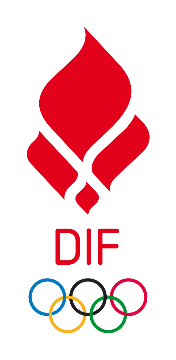 Strategiaftale 2022-2025 for: Dansk Orienterings-Forbund, DOFTitel spor 2: Børn & UngeDer skal udfyldes et skema for hvert spor For DOF er de unge vigtige ikke mindst fordi de er fundamentet for fremtiden – i alle sammenhænge. Vi vil være et forbund, hvor børn og unge føler sig hjemme og kan få medindflydelse, men også hvor de synes det er sjovt, råt, sejt og udfordrende at dyrke orienteringsløb. Vi vil have flere dygtige unge talenter som kan være fysiske aktive og konkurrere – men som også kan bidrage til alle andre funktioner i klubben. Talenter behøves på alle pladserI den kommende strategiperiode vil vi derfor arbejde på fire primære indsatsområder: TBUSociale, tværgående aktiviteterTalentudviklingKonkurrencestrukturMed disse ambitioner:Vi vil sikre fastholdelse og tilgang af børn og ungeVi vil gøre det lettere for klubberne at lave børn- og unge arbejde ved at fjerne barriererVi skal have TBU konceptet op i ”flyvehøjde” i kredse og klubber Vi ønsker at MTBO kommer med ind i TBU konceptet Vi udvikler de sociale fællesskaber med de unge gennem meningsfyldte og ansvarlige sommerlejre og kurser der går på tværs af klubber Vi re-definerer hele talent begrebet så det bliver mere bredt og rummeligt uden at miste skarpheden på at udvikle de bedsteVi udvikler en konkurrence struktur der i højere grad favner børn og unge og øger fokus på andre kvaliteter end kun det at blive nr. 1Aktivitetskataloget vil senere blive udfoldet men indeholder elementer som:Inddragelse af forældre, transport (forældre, minibusser DIF fjerne afgift)Udarbejdelse af ny konkurrence struktur for børn og unge Exit programmer for unge talenter der ikke når hele vejenVi samler talentarbejdet indenfor fod-orientering og MTB orientering i 4-5 regionale centre med kritisk masse Børne- og ungdomskurser/lejre fortsættes – ambition om at lægge en lille smule lederuddannelse indMTBO B&U kurser/lejreRegionale klubsamarbejder, der styrker især juniorløbernes sociale fællesskaber på tværs af klubber/kredse, med et fokus på sportslig udvikling og/eller udvikling af træner/leder-vejen. Arbejde med klubbernes rammer for det sociale liv omkring træningen – TBU implementering.Gen-beskrive vores talentbegreb  Træneruddannelse til alle talentcentertrænere.Personlige trænere KUM revideres – både som element for fod-orientering og MTB orientering Strategisporet forankres i et nationalt område kaldet ”Børn og Unge”. Der tilknyttes en regional halvtidskonsulent.Baggrund: Hvorfor har i valgt at prioritere arbejdet med dette spor: Igennem orienteringssporten har vi en unik mulighed for at gøre en markant forskel for børn og unge. Aktiviteter og fællesskaber skal tage udgangspunkt i børnenes hverdag, behov og ønsker. Det skal være trygt og motiverende at dyrke orienteringssporten i vores klubber. Denne viden har vi gennem TBU (ATK) og det er vigtigt at denne viden nu kommer ud i klubberne og lever. Børn & Unge arbejdet er fundamentet for alt talentudvikling og det er forudsætningen for at vi har et foreningsliv om nogle år. Indenfor Orientering er det dokumenteret at de udøvere som får det ind med ”modermælken” altså som en familiesport bliver i klubben og i sporten resten af livet. Det samme ses ikke hos de løbere som starter som voksen. Der er altså rigtig god evidens for at vi skal satse på at udvikle aktiviteter, som gør det attraktivt for børn at være en del af sporten og klubben.Konkurrence-elementet er vores baggrundstæppe for vores aktiviteter og konkurrence bør være et led i børn og unges idrætslige og mentale udvikling. Der bør især være fokus på den langsigtede udvikling, fremfor de kortsigtede resultater. Derfor arbejder vi målrettet med udvikling af TBU(ATK), men som forbund mangler vi at støtte op om denne viden ved at få gennemgået og sikre en optimal konkurrence struktur for børn og unge. Vi ønsker at have fokus på breddemedlemmer og forløsning af talenter, hvilket en revideret national konkurrencestruktur kan være med til at sikre.MTBO er en del af baggrunden. Vi ser at vi har en optimal mulighed for at få udvidet MTBO sporten. Antallet af folk der kører på MTB er steget kraftig gennem de sidste 10 år. Og vi vil herigennem kunne tiltrække en type, der synes det er federe at bevæge sig på en MTB end til fods.ØkonomiHer skal I med runde tal informere om, hvor mange ressourcer I forventer at bruge pr. år på at arbejde med sporet og indfri jeres ambitioner. DIF forventer at laveste detaljeringsgrad er 25.000 kr. og benyt gerne 100.000 kr. intervaller til jeres foreløbige økonomiske forventninger til sporet. Der er mulighed for at angive op til fire hovedposter (fx lønomkostninger, udviklingsarbejde, udstyr, uddannelsesvirksomhed osv.)  på hvordan økonomien i sporet forventes anvendt. Det er dog ikke et krav, og man kan nøjedes med at skrive i feltet total strategiske støttebeløb fra DIF.  Der er ikke krav om egenfinansiering, men det er en mulighed for at tilkendegive, at sporet er en del af en større indsats i forbundetDen gode økonomiske forventningsafstemning indikerer overfor DIF, hvilket økonomisk omfang arbejdet med sporet har - gerne med nogle hovedposterFor DOF er de unge vigtige ikke mindst fordi de er fundamentet for fremtiden – i alle sammenhænge. Vi vil være et forbund, hvor børn og unge føler sig hjemme og kan få medindflydelse, men også hvor de synes det er sjovt, råt, sejt og udfordrende at dyrke orienteringsløb. Vi vil have flere dygtige unge talenter som kan være fysiske aktive og konkurrere – men som også kan bidrage til alle andre funktioner i klubben. Talenter behøves på alle pladserI den kommende strategiperiode vil vi derfor arbejde på fire primære indsatsområder: TBUSociale, tværgående aktiviteterTalentudviklingKonkurrencestrukturMed disse ambitioner:Vi vil sikre fastholdelse og tilgang af børn og ungeVi vil gøre det lettere for klubberne at lave børn- og unge arbejde ved at fjerne barriererVi skal have TBU konceptet op i ”flyvehøjde” i kredse og klubber Vi ønsker at MTBO kommer med ind i TBU konceptet Vi udvikler de sociale fællesskaber med de unge gennem meningsfyldte og ansvarlige sommerlejre og kurser der går på tværs af klubber Vi re-definerer hele talent begrebet så det bliver mere bredt og rummeligt uden at miste skarpheden på at udvikle de bedsteVi udvikler en konkurrence struktur der i højere grad favner børn og unge og øger fokus på andre kvaliteter end kun det at blive nr. 1Aktivitetskataloget vil senere blive udfoldet men indeholder elementer som:Inddragelse af forældre, transport (forældre, minibusser DIF fjerne afgift)Udarbejdelse af ny konkurrence struktur for børn og unge Exit programmer for unge talenter der ikke når hele vejenVi samler talentarbejdet indenfor fod-orientering og MTB orientering i 4-5 regionale centre med kritisk masse Børne- og ungdomskurser/lejre fortsættes – ambition om at lægge en lille smule lederuddannelse indMTBO B&U kurser/lejreRegionale klubsamarbejder, der styrker især juniorløbernes sociale fællesskaber på tværs af klubber/kredse, med et fokus på sportslig udvikling og/eller udvikling af træner/leder-vejen. Arbejde med klubbernes rammer for det sociale liv omkring træningen – TBU implementering.Gen-beskrive vores talentbegreb  Træneruddannelse til alle talentcentertrænere.Personlige trænere KUM revideres – både som element for fod-orientering og MTB orientering Strategisporet forankres i et nationalt område kaldet ”Børn og Unge”. Der tilknyttes en regional halvtidskonsulent.Baggrund: Hvorfor har i valgt at prioritere arbejdet med dette spor: Igennem orienteringssporten har vi en unik mulighed for at gøre en markant forskel for børn og unge. Aktiviteter og fællesskaber skal tage udgangspunkt i børnenes hverdag, behov og ønsker. Det skal være trygt og motiverende at dyrke orienteringssporten i vores klubber. Denne viden har vi gennem TBU (ATK) og det er vigtigt at denne viden nu kommer ud i klubberne og lever. Børn & Unge arbejdet er fundamentet for alt talentudvikling og det er forudsætningen for at vi har et foreningsliv om nogle år. Indenfor Orientering er det dokumenteret at de udøvere som får det ind med ”modermælken” altså som en familiesport bliver i klubben og i sporten resten af livet. Det samme ses ikke hos de løbere som starter som voksen. Der er altså rigtig god evidens for at vi skal satse på at udvikle aktiviteter, som gør det attraktivt for børn at være en del af sporten og klubben.Konkurrence-elementet er vores baggrundstæppe for vores aktiviteter og konkurrence bør være et led i børn og unges idrætslige og mentale udvikling. Der bør især være fokus på den langsigtede udvikling, fremfor de kortsigtede resultater. Derfor arbejder vi målrettet med udvikling af TBU(ATK), men som forbund mangler vi at støtte op om denne viden ved at få gennemgået og sikre en optimal konkurrence struktur for børn og unge. Vi ønsker at have fokus på breddemedlemmer og forløsning af talenter, hvilket en revideret national konkurrencestruktur kan være med til at sikre.MTBO er en del af baggrunden. Vi ser at vi har en optimal mulighed for at få udvidet MTBO sporten. Antallet af folk der kører på MTB er steget kraftig gennem de sidste 10 år. Og vi vil herigennem kunne tiltrække en type, der synes det er federe at bevæge sig på en MTB end til fods.ØkonomiHer skal I med runde tal informere om, hvor mange ressourcer I forventer at bruge pr. år på at arbejde med sporet og indfri jeres ambitioner. DIF forventer at laveste detaljeringsgrad er 25.000 kr. og benyt gerne 100.000 kr. intervaller til jeres foreløbige økonomiske forventninger til sporet. Der er mulighed for at angive op til fire hovedposter (fx lønomkostninger, udviklingsarbejde, udstyr, uddannelsesvirksomhed osv.)  på hvordan økonomien i sporet forventes anvendt. Det er dog ikke et krav, og man kan nøjedes med at skrive i feltet total strategiske støttebeløb fra DIF.  Der er ikke krav om egenfinansiering, men det er en mulighed for at tilkendegive, at sporet er en del af en større indsats i forbundetDen gode økonomiske forventningsafstemning indikerer overfor DIF, hvilket økonomisk omfang arbejdet med sporet har - gerne med nogle hovedposterFor DOF er de unge vigtige ikke mindst fordi de er fundamentet for fremtiden – i alle sammenhænge. Vi vil være et forbund, hvor børn og unge føler sig hjemme og kan få medindflydelse, men også hvor de synes det er sjovt, råt, sejt og udfordrende at dyrke orienteringsløb. Vi vil have flere dygtige unge talenter som kan være fysiske aktive og konkurrere – men som også kan bidrage til alle andre funktioner i klubben. Talenter behøves på alle pladserI den kommende strategiperiode vil vi derfor arbejde på fire primære indsatsområder: TBUSociale, tværgående aktiviteterTalentudviklingKonkurrencestrukturMed disse ambitioner:Vi vil sikre fastholdelse og tilgang af børn og ungeVi vil gøre det lettere for klubberne at lave børn- og unge arbejde ved at fjerne barriererVi skal have TBU konceptet op i ”flyvehøjde” i kredse og klubber Vi ønsker at MTBO kommer med ind i TBU konceptet Vi udvikler de sociale fællesskaber med de unge gennem meningsfyldte og ansvarlige sommerlejre og kurser der går på tværs af klubber Vi re-definerer hele talent begrebet så det bliver mere bredt og rummeligt uden at miste skarpheden på at udvikle de bedsteVi udvikler en konkurrence struktur der i højere grad favner børn og unge og øger fokus på andre kvaliteter end kun det at blive nr. 1Aktivitetskataloget vil senere blive udfoldet men indeholder elementer som:Inddragelse af forældre, transport (forældre, minibusser DIF fjerne afgift)Udarbejdelse af ny konkurrence struktur for børn og unge Exit programmer for unge talenter der ikke når hele vejenVi samler talentarbejdet indenfor fod-orientering og MTB orientering i 4-5 regionale centre med kritisk masse Børne- og ungdomskurser/lejre fortsættes – ambition om at lægge en lille smule lederuddannelse indMTBO B&U kurser/lejreRegionale klubsamarbejder, der styrker især juniorløbernes sociale fællesskaber på tværs af klubber/kredse, med et fokus på sportslig udvikling og/eller udvikling af træner/leder-vejen. Arbejde med klubbernes rammer for det sociale liv omkring træningen – TBU implementering.Gen-beskrive vores talentbegreb  Træneruddannelse til alle talentcentertrænere.Personlige trænere KUM revideres – både som element for fod-orientering og MTB orientering Strategisporet forankres i et nationalt område kaldet ”Børn og Unge”. Der tilknyttes en regional halvtidskonsulent.Baggrund: Hvorfor har i valgt at prioritere arbejdet med dette spor: Igennem orienteringssporten har vi en unik mulighed for at gøre en markant forskel for børn og unge. Aktiviteter og fællesskaber skal tage udgangspunkt i børnenes hverdag, behov og ønsker. Det skal være trygt og motiverende at dyrke orienteringssporten i vores klubber. Denne viden har vi gennem TBU (ATK) og det er vigtigt at denne viden nu kommer ud i klubberne og lever. Børn & Unge arbejdet er fundamentet for alt talentudvikling og det er forudsætningen for at vi har et foreningsliv om nogle år. Indenfor Orientering er det dokumenteret at de udøvere som får det ind med ”modermælken” altså som en familiesport bliver i klubben og i sporten resten af livet. Det samme ses ikke hos de løbere som starter som voksen. Der er altså rigtig god evidens for at vi skal satse på at udvikle aktiviteter, som gør det attraktivt for børn at være en del af sporten og klubben.Konkurrence-elementet er vores baggrundstæppe for vores aktiviteter og konkurrence bør være et led i børn og unges idrætslige og mentale udvikling. Der bør især være fokus på den langsigtede udvikling, fremfor de kortsigtede resultater. Derfor arbejder vi målrettet med udvikling af TBU(ATK), men som forbund mangler vi at støtte op om denne viden ved at få gennemgået og sikre en optimal konkurrence struktur for børn og unge. Vi ønsker at have fokus på breddemedlemmer og forløsning af talenter, hvilket en revideret national konkurrencestruktur kan være med til at sikre.MTBO er en del af baggrunden. Vi ser at vi har en optimal mulighed for at få udvidet MTBO sporten. Antallet af folk der kører på MTB er steget kraftig gennem de sidste 10 år. Og vi vil herigennem kunne tiltrække en type, der synes det er federe at bevæge sig på en MTB end til fods.ØkonomiHer skal I med runde tal informere om, hvor mange ressourcer I forventer at bruge pr. år på at arbejde med sporet og indfri jeres ambitioner. DIF forventer at laveste detaljeringsgrad er 25.000 kr. og benyt gerne 100.000 kr. intervaller til jeres foreløbige økonomiske forventninger til sporet. Der er mulighed for at angive op til fire hovedposter (fx lønomkostninger, udviklingsarbejde, udstyr, uddannelsesvirksomhed osv.)  på hvordan økonomien i sporet forventes anvendt. Det er dog ikke et krav, og man kan nøjedes med at skrive i feltet total strategiske støttebeløb fra DIF.  Der er ikke krav om egenfinansiering, men det er en mulighed for at tilkendegive, at sporet er en del af en større indsats i forbundetDen gode økonomiske forventningsafstemning indikerer overfor DIF, hvilket økonomisk omfang arbejdet med sporet har - gerne med nogle hovedposterFor DOF er de unge vigtige ikke mindst fordi de er fundamentet for fremtiden – i alle sammenhænge. Vi vil være et forbund, hvor børn og unge føler sig hjemme og kan få medindflydelse, men også hvor de synes det er sjovt, råt, sejt og udfordrende at dyrke orienteringsløb. Vi vil have flere dygtige unge talenter som kan være fysiske aktive og konkurrere – men som også kan bidrage til alle andre funktioner i klubben. Talenter behøves på alle pladserI den kommende strategiperiode vil vi derfor arbejde på fire primære indsatsområder: TBUSociale, tværgående aktiviteterTalentudviklingKonkurrencestrukturMed disse ambitioner:Vi vil sikre fastholdelse og tilgang af børn og ungeVi vil gøre det lettere for klubberne at lave børn- og unge arbejde ved at fjerne barriererVi skal have TBU konceptet op i ”flyvehøjde” i kredse og klubber Vi ønsker at MTBO kommer med ind i TBU konceptet Vi udvikler de sociale fællesskaber med de unge gennem meningsfyldte og ansvarlige sommerlejre og kurser der går på tværs af klubber Vi re-definerer hele talent begrebet så det bliver mere bredt og rummeligt uden at miste skarpheden på at udvikle de bedsteVi udvikler en konkurrence struktur der i højere grad favner børn og unge og øger fokus på andre kvaliteter end kun det at blive nr. 1Aktivitetskataloget vil senere blive udfoldet men indeholder elementer som:Inddragelse af forældre, transport (forældre, minibusser DIF fjerne afgift)Udarbejdelse af ny konkurrence struktur for børn og unge Exit programmer for unge talenter der ikke når hele vejenVi samler talentarbejdet indenfor fod-orientering og MTB orientering i 4-5 regionale centre med kritisk masse Børne- og ungdomskurser/lejre fortsættes – ambition om at lægge en lille smule lederuddannelse indMTBO B&U kurser/lejreRegionale klubsamarbejder, der styrker især juniorløbernes sociale fællesskaber på tværs af klubber/kredse, med et fokus på sportslig udvikling og/eller udvikling af træner/leder-vejen. Arbejde med klubbernes rammer for det sociale liv omkring træningen – TBU implementering.Gen-beskrive vores talentbegreb  Træneruddannelse til alle talentcentertrænere.Personlige trænere KUM revideres – både som element for fod-orientering og MTB orientering Strategisporet forankres i et nationalt område kaldet ”Børn og Unge”. Der tilknyttes en regional halvtidskonsulent.Baggrund: Hvorfor har i valgt at prioritere arbejdet med dette spor: Igennem orienteringssporten har vi en unik mulighed for at gøre en markant forskel for børn og unge. Aktiviteter og fællesskaber skal tage udgangspunkt i børnenes hverdag, behov og ønsker. Det skal være trygt og motiverende at dyrke orienteringssporten i vores klubber. Denne viden har vi gennem TBU (ATK) og det er vigtigt at denne viden nu kommer ud i klubberne og lever. Børn & Unge arbejdet er fundamentet for alt talentudvikling og det er forudsætningen for at vi har et foreningsliv om nogle år. Indenfor Orientering er det dokumenteret at de udøvere som får det ind med ”modermælken” altså som en familiesport bliver i klubben og i sporten resten af livet. Det samme ses ikke hos de løbere som starter som voksen. Der er altså rigtig god evidens for at vi skal satse på at udvikle aktiviteter, som gør det attraktivt for børn at være en del af sporten og klubben.Konkurrence-elementet er vores baggrundstæppe for vores aktiviteter og konkurrence bør være et led i børn og unges idrætslige og mentale udvikling. Der bør især være fokus på den langsigtede udvikling, fremfor de kortsigtede resultater. Derfor arbejder vi målrettet med udvikling af TBU(ATK), men som forbund mangler vi at støtte op om denne viden ved at få gennemgået og sikre en optimal konkurrence struktur for børn og unge. Vi ønsker at have fokus på breddemedlemmer og forløsning af talenter, hvilket en revideret national konkurrencestruktur kan være med til at sikre.MTBO er en del af baggrunden. Vi ser at vi har en optimal mulighed for at få udvidet MTBO sporten. Antallet af folk der kører på MTB er steget kraftig gennem de sidste 10 år. Og vi vil herigennem kunne tiltrække en type, der synes det er federe at bevæge sig på en MTB end til fods.ØkonomiHer skal I med runde tal informere om, hvor mange ressourcer I forventer at bruge pr. år på at arbejde med sporet og indfri jeres ambitioner. DIF forventer at laveste detaljeringsgrad er 25.000 kr. og benyt gerne 100.000 kr. intervaller til jeres foreløbige økonomiske forventninger til sporet. Der er mulighed for at angive op til fire hovedposter (fx lønomkostninger, udviklingsarbejde, udstyr, uddannelsesvirksomhed osv.)  på hvordan økonomien i sporet forventes anvendt. Det er dog ikke et krav, og man kan nøjedes med at skrive i feltet total strategiske støttebeløb fra DIF.  Der er ikke krav om egenfinansiering, men det er en mulighed for at tilkendegive, at sporet er en del af en større indsats i forbundetDen gode økonomiske forventningsafstemning indikerer overfor DIF, hvilket økonomisk omfang arbejdet med sporet har - gerne med nogle hovedposterHer skal I krydse hvilke dele af DIF idrættens politiske program I vurderer at sporet vedrører (OBS: mulighed for andet):Fremtidens idrætstilbud til unge			 God ledelse, frivillighed og moderne organisation	Verdens mest idrætsaktive nation			 Klima og miljø					 Tværidrætslige samarbejder	(tværgående værktøj)		 Digitalisering (tværgående værktøj) 		 Kommercialisering (tværgående værktøj)                                        Andet (beskriv):                                                                                            			Styrke foreninger og udvikle nye fællesskaber	Talentmiljøer og professionel eliteorganisation		Trygge og udviklende miljøer med kompetente frivillige	International indflydelse				Sociale indsatser				Ansvarlig samfundsaktør				Helhedsbillede på forbundets øvrige arbejdeHer kan I meget kort beskrive væsentlige øvrige områder som forbundet arbejder med, og/eller som ligger tæt op af det strategiske spor. Dette kan være med til at hjælpe DIF med at få et bredere helhedsbillede af de andre områder og indsatser som forbundet arbejder med og som er relevante for DIF at kende til. Det er ikke et krav at udfylde dette felt, det er kun hvis I vurderer, at det kan være med til, at tegne et bredere billede af det arbejde forbundet laver.Helhedsbillede på forbundets øvrige arbejdeHer kan I meget kort beskrive væsentlige øvrige områder som forbundet arbejder med, og/eller som ligger tæt op af det strategiske spor. Dette kan være med til at hjælpe DIF med at få et bredere helhedsbillede af de andre områder og indsatser som forbundet arbejder med og som er relevante for DIF at kende til. Det er ikke et krav at udfylde dette felt, det er kun hvis I vurderer, at det kan være med til, at tegne et bredere billede af det arbejde forbundet laver.